«Дополнительное образование в школе: возможность, проблемы и пути их решения»Сегодня диплом об образовании не дает гарантий и представлений о характере тех требований, которые будут предъявлены молодым людям в профессиональной жизни, если он не дополнен талантом творческого мышления и общения.Основной приоритет государственной политики заключается в идеи непрерывного образования, смыслом которой становится обеспечении каждому человеку постоянного творческого развития на протяжении всей жизни, обновления знаний и совершенствования навыков.Сегодня как в школьном, так и в дополнительном образовании главное - дать возможность всем детям проявить свои способности, таланты и творческий потенциал. Образовательная миссия непрерывного образования – это возможность каждого ребенка реализовать личные планы, научиться быть гибким, адаптивным к изменениям в профессиональной деятельности, непрерывно развиваться и саморазвиваться.Естественно все данные реформы затрагивают систему дополнительного образования детей, вследствие чего актуализируется роль дополнительного образования на современном этапе.Предпосылкой успешной жизнедеятельности в таких условиях является комплекс самообразовательных возможностей, основы которого как раз и закладываются в системе дополнительного образования, как обучение и воспитание в сотрудничестве, разноуровневое и разновозрастное обучение; проектная деятельность, учебные телекоммуникационные проекты, дистанционное образование и все остальное многообразие, постоянно рождающееся в повседневной практике.Давайте рассмотрим проблемы дополнительного образования и возможные пути их решения:Кадровые.В педагогических коллективах учреждений дополнительного образовании, не секрет, высокий процент людей предпенсионного и пенсионного возраста, что в определенной мере, затрудняет переход на новый уровень обучения и воспитания. Система подготовки дополнительного образования нуждается в модернизации: требуется обновление дополнительных общеобразовательных программ с учетом направленности деятельности, индивидуальной работы с одаренными детьми. Образовательные.Отсутствие учебно- методической литературы по различным областям творчества затрудняет работу педагогов дополнительного образования. Педагогу самому приходится ориентироваться среди новых изданий, так как во многих из них отсутствуют грамотные методические разъяснения.Отсутствие единых образовательных платформ в дополнительном образовании не способствует улучшению ситуации. Сегодня дополнительное образование ориентируется на реальный социальный заказ общества, это замечательно, но утверждение единых стандартов и образовательных платформ во всех направленностях дополнительного образования необходимо производить с учетом профессионального педагогического сообщества посредством создания единых методических центров, а также создание стажировочных площадок по дополнительному образованию.Важнейшей задачей в сфере дополнительного образования можно поставить и работу с одаренными детьми, в этом направлении необходим пересмотр уже имеющихся подходов и стандартов.Какие же пути решения вышеуказанных проблем. В нашей школе дополнительное образование реализуется руководителями детских объединений по интересам, которые обязательно руководствуются дополнительными общеразвивающими программами. Охват обучающихся дополнительным образованием в 2021-2022 учебном году составляет  79% (88 человек).В МБОУ СОШ с.Мазейка  функционируют 5 кружков допобразования , в которых работают 5 педагогов. Все они постоянно повышают уровень своей квалификации. В МБОУ СОШ с.Мазейка реализуются 5 программ дополнительного образования следующих направленностей:-общеинтеллектуальное;-туристско-краеведческая;- социальное;- спортивно-оздоровительное.Одна из сторон развития сближения основного и дополнительного образования является сотрудничество школы с образовательными учреждениями района ДЮЦ «Ритм», ДООЦ. Это прекрасная возможность включения школьников в художественную, экологическую, краеведческую, исследовательскую и другую деятельность. Основными показателями эффективности и результативности работы педагогов дополнительного образования МБОУ СОШ с.Мазейка в 2020-2021 уч.году являются:- участие и победы обучающихся в районных, областных, всероссийских конкурсах, таких как «Дорога глазами детей » (Найденышева Н.В.), « Безопасное колесо», « Дорожная азбука» (Лебеденко И.Ю.) «Смотр детского творчества по противопожарной безопасности» (Найденышева Н.В..), «Охрана труда глазами детей» (Найденышева Н.В.); всего за учебный год было организовано 39 мероприятий конкурсного характера и лучшие работы были отправлены для участия в региональных, Всероссийских этапах конкурсов.К сожалению, слабое материально-техническое оснащение учреждения тормозит развитие дополнительного образования. Ни для кого не секрет, что сегодня, для того, что бы привлечь ребенка к творчеству недостаточно иметь квалифицированного педагога. Как минимум, надо не отставать от школьного оборудования и того множества гаджетов, которые имеет практически каждый школьник. Наша задача- всеми силами удержать детей от порой негативного воздействия информационного бума, заполнить свободное пространство делом, игрой, живым общением.Раскрытие способностей каждого ученика, воспитание личности, готовой к жизни в высокотехнологичном, конкурентном мире - именно так определены цели современного образования в Стандарте II поколения: от признания знаний, умений, навыков как основных итогов образования к пониманию обучения как процесса подготовки учащихся к реальной жизни, готовности успешно решать жизненные задачи. В соответствии с Концепцией дополнительного образования, утвержденной 4 сентября 2014 года, педагогический коллектив МБОУ СОШ с.Мазейка рассматривает построение образовательного процесса с учетом построения образовательных индивидуальных маршрутов для выпускников объединений, продолжающих заниматься любимым делом, а также для талантливых и одаренных учащихся объединений.Дополнительное образование ориентировано на удовлетворение индивидуально-групповых потребностей, которые объективно не могут быть учтены при организации общего образования.	В дополнительном образовании, образование рассматривается не просто, как «подготовка к жизни» или освоение основ профессии, а как, собственно, основа жизни – непрерывный процесс саморазвития, самосовершенствования, увлекательного и радостного потребления интеллектуальных ресурсов.Все принципы, лежащие в основе образовательной программы МБОУ СОШ с.Мазейка являются принципами государственной политики в области образования:1) гуманистический характер образования, приоритет общечеловеческих ценностей, жизни и здоровья человека, свободного развития личности. Воспитание гражданственности, трудолюбия, уважения к правам и свободам человека, любви к окружающей природе, Родине, семье;2) единство федерального культурного и образовательного пространства. Защита и развитие системой образования национальных культур, региональных культурных традиций и особенностей в условиях многонационального государства;3) общедоступность образования, адаптивность системы образования к уровням и особенностям развития и подготовки обучающихся, воспитанников;4) светский характер образования в государственных и муниципальных образовательных учреждениях.Принципы образовательной политики МБОУ СОШ с.Мазейка сориентированы на личность ребенка и создание условий для развития его способностей, на сотрудничество педагогов и учащихся, педагогов и родителей, на взаимодействие содержания дошкольного, общего и дополнительного образования:Личность ребенка является центром всей образовательной системы дополнительного образования.Каждому необходима устойчивая потребность в творческой деятельности.Ученик - субъект образовательного процесса, ориентированного на самоопределение ученика, развитие его самостоятельности, творчества, чувства собственного достоинства и индивидуальной значимости. Принцип максимального учета индивидуальной заинтересованности ученика содержанием и формами работы.	Учитывая накопленный в системе дополнительного образования детей по данному направлению опыт, можно предположить, что значительная часть такой работы будет возложена на существующие структуры дополнительного образования: в разработке специальных программ, нацеленных на работу с одаренными детьми, в использовании при их реализации самых современных информационных и иных технологий обучения, позволяющих выявлять и развивать творческие способности.	Рассматривая образовательные трудности в дополнительном образовании следует каждому педагогу уметь и применять современные образовательные технологии, вне которых немыслима какая-либо реальная инновационная деятельность в образовании.	Сегодня от современного педагога дополнительного образования требуется, среди прочего, умение разработки и размещения в открытом доступе в сети Интернет информационных образовательных ресурсов, умение организации «сетевого взаимодействия образовательных учреждений для развития мобильности в сфере образования, совершенствование информационного обмена «педагог-ученик-родитель».  Приоритетные направления дополнительного образования определяются концепцией личностно-ориентированного образования и основными принципами педагогики деятельностного развития, такими как:-   признание сущности прав ребенка на свободное самоопределение, самореализацию, свободу выбора вида деятельности;-  единства и целостности образовательного пространства, составляющими которого являются образование, воспитание и развитие личности;- творческое сотрудничество, формирование личностных установок, развитие индивидуальности участников образовательного процесса в совместной продуктивно-прикладной деятельности;-     непрерывное образование, освоение и воспроизводство культуры, деятельности, мышления, поведения и общения, как длительного процесса, зависимого от осознанного планирования своего статуса.Образовательная деятельность МБОУ СОШ с.Мазейка строится на основе вариативной части образовательной области  «Физическая культура», «Изобразительная деятельность», «ОБЖ» путем реализации программ дополнительного образования детей различной тематической направленности, предполагающих:-развитие художественного мышления, формирование опыта продуктивной творческой деятельности путем решения задач творческого характера, выполнения комплексных заданий;-изучение теоретических основ художественного, декоративно-прикладного творчества, приобретение навыков конструирования и моделирования;-изготовление разнообразных макетов и моделей, разработка дизайн - проектов, повышение спортивного мастерства, предъявление результатов практической деятельности путем участия в конкурсах, выставках, соревнованиях.Одним из способов решения затруднений в дополнительном образовании является диссеминация передового педагогического опыта. Обеспечение максимально широкого доступа педагогов дополнительного образования к достижениям своих коллег, получение всеми заинтересованными лицами своевременной и оперативной информации о новых методах работы составляет одну важную сторону «информатизации» этой сферы. Кроме того, большое значение имеет и создание специализированных сетевых ресурсов, посвященных дополнительному образованию детей, чего можно достигнуть лишь объединением усилий всего профессионального сообщества, формированием в Интернет сетевого взаимодействия в пределах не только одного города или области, но и в более широких масштабах.В связи с этим особого внимания требует:проведение мониторинговых исследований состояния системы дополнительного образования;уточнение направлений (направленностей) образовательной деятельности;выявление успешных адаптированных моделей и оформление их как эталонных.Закончить свое выступление хочется таким высказыванием: «Школа должна давать очень хорошее базовое образование и вовлекать в свой образовательно-воспитательный процесс специализированные структуры, такие, как учреждения дополнительного образования детей, ведь там работают специалисты, которых в школе нет, учреждения системы дополнительного образования по оснащению и подготовке должны быть лучше, чем любая другая неспециализированная образовательная организация».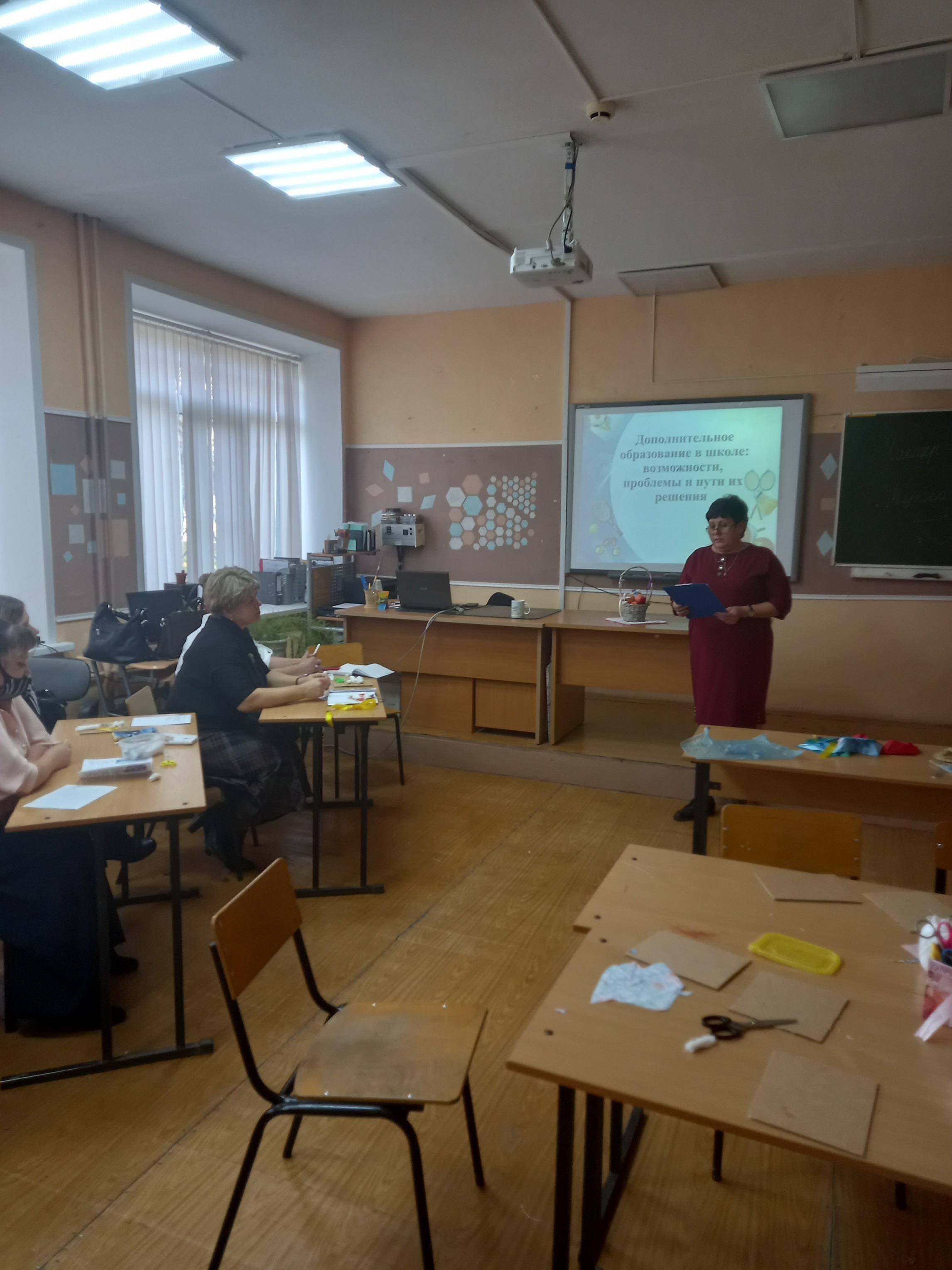 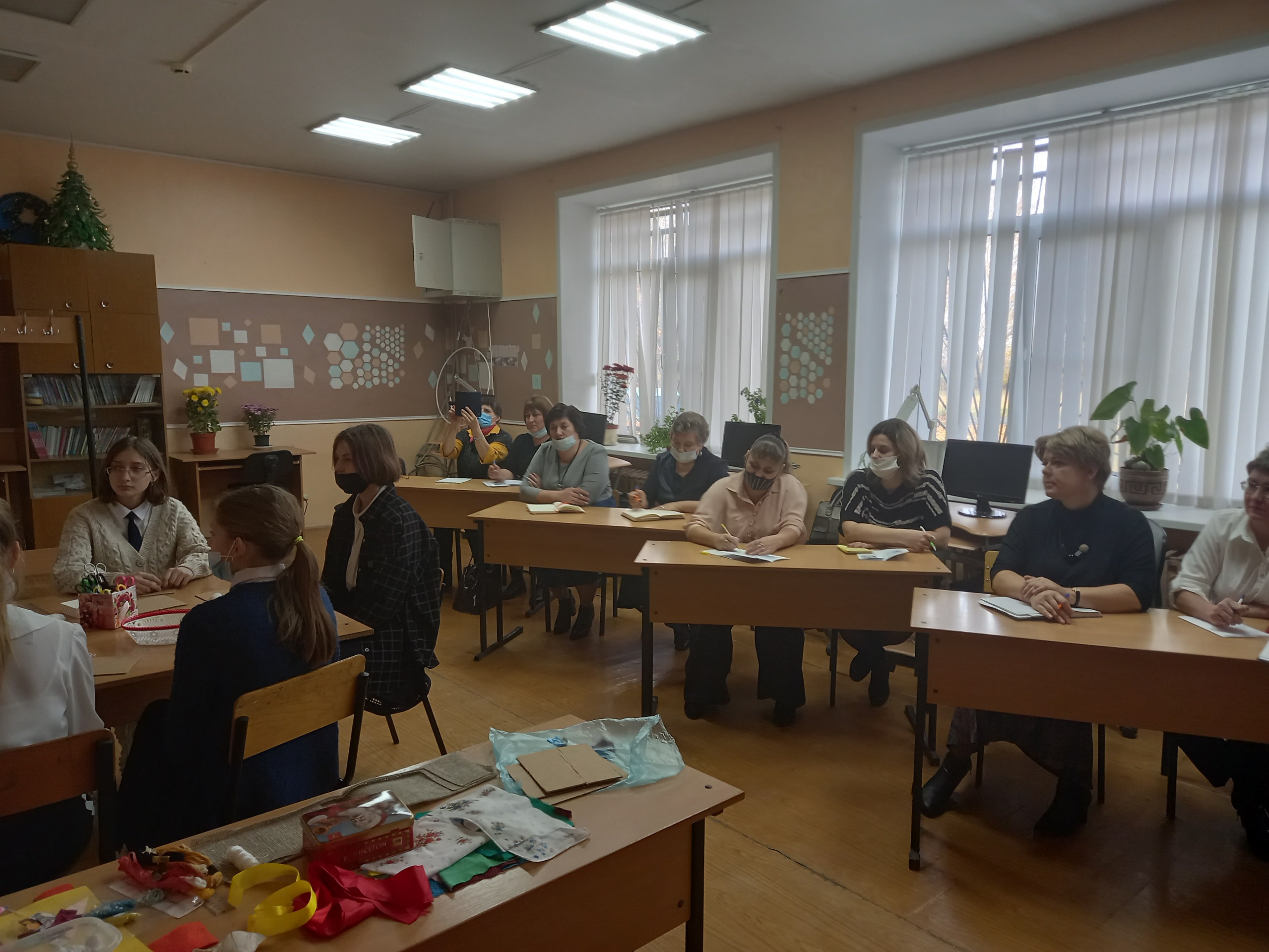 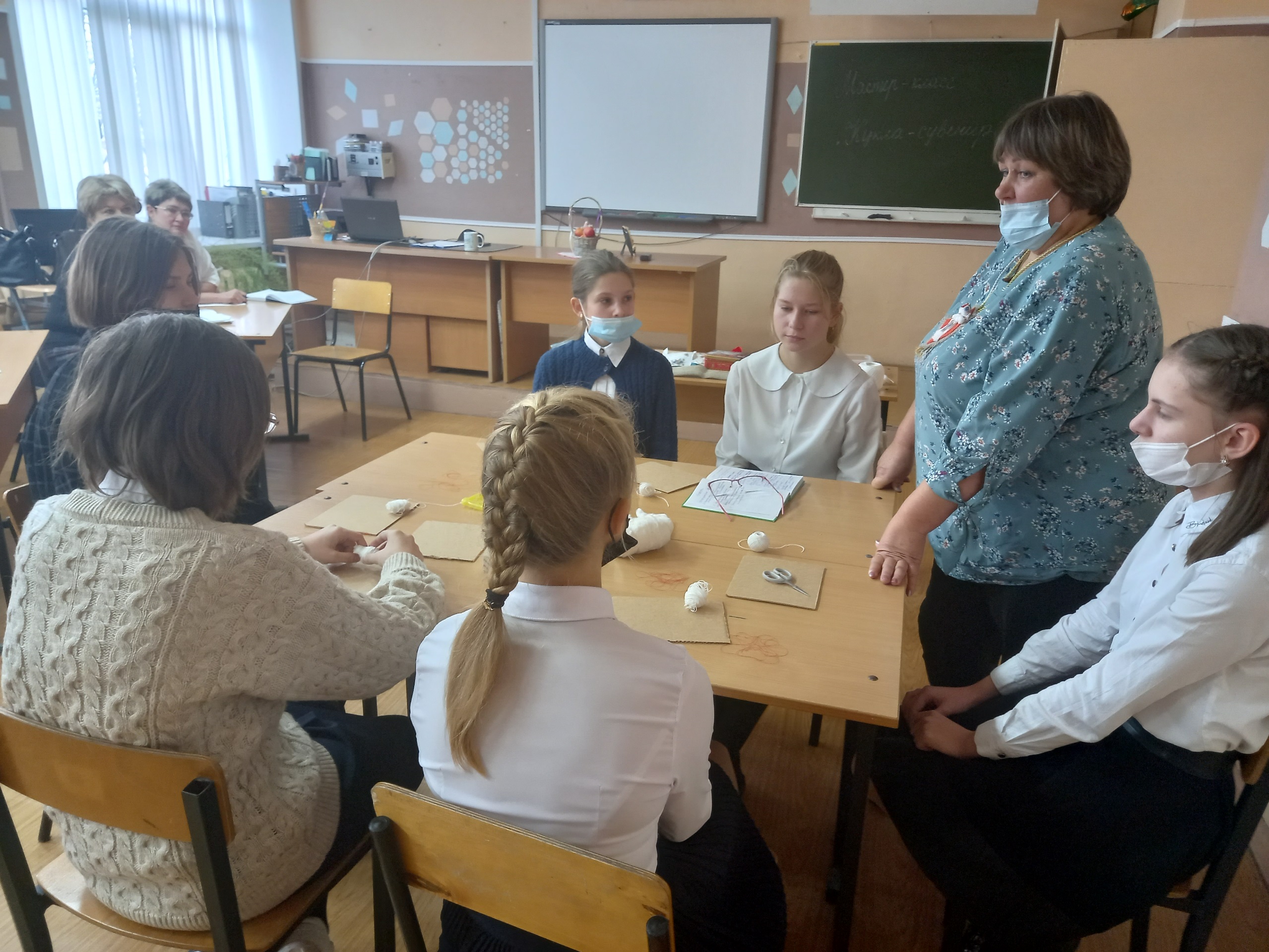 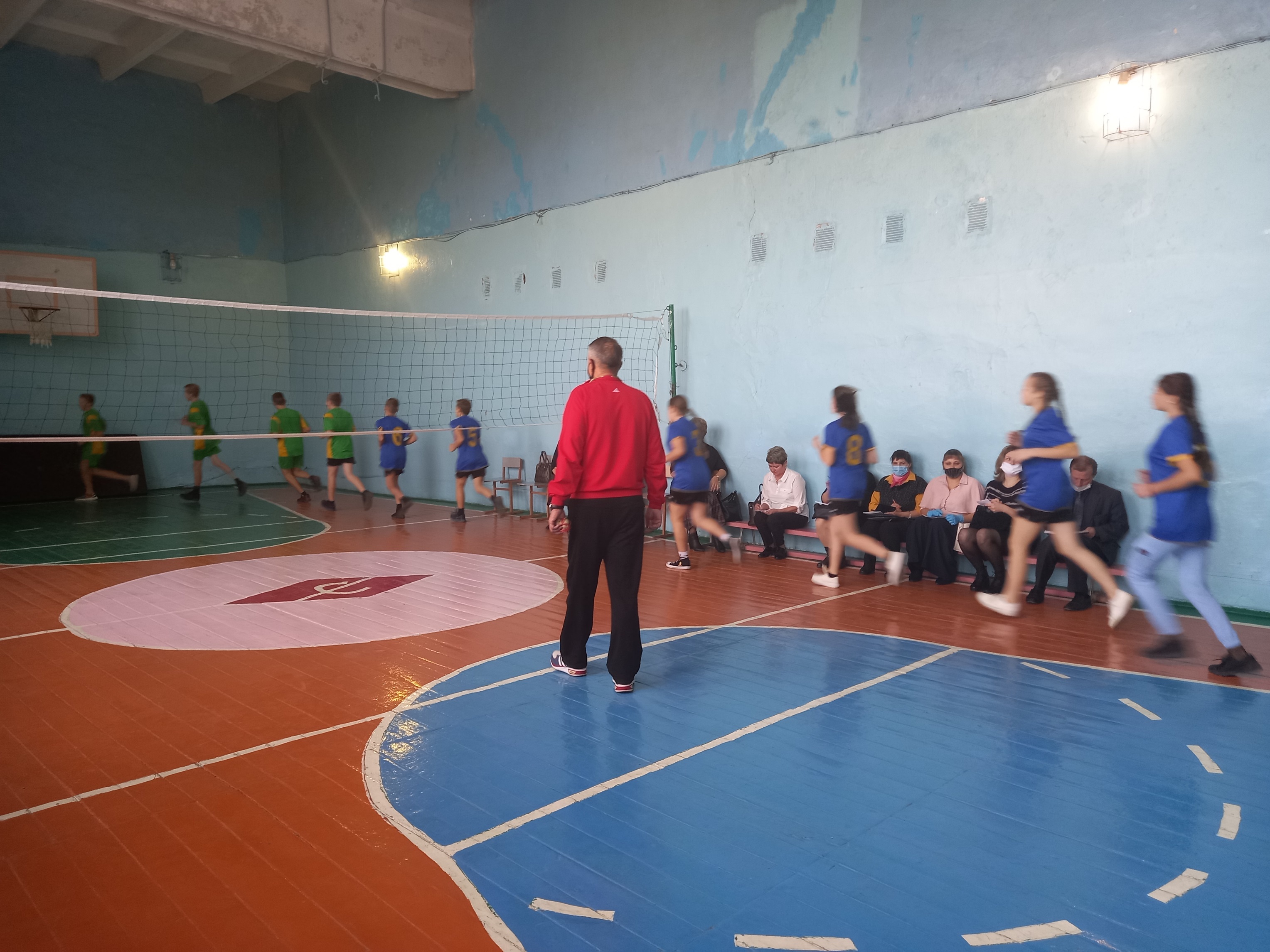 